T. C.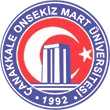 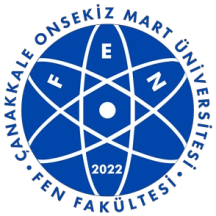 ÇANAKKALE ONSEKİZ MART ÜNİVERSİTESİFEN FAKÜLTESİ……. BÖLÜMÜAKADEMİK DÖNEM:20..-20..-…..  DERS: …………………………...SORU/CEVAP KAĞIDIDers Öğrenme Çıktıları1)2)3)4)5)6)7)8)SORULARSoru 1. …………………………………………………..? (……. Puan)Soru 2. …………………………………………………..? (……. Puan)Soru 3. …………………………………………………..? (……. Puan)a)b)c)d)e)DERSİ VEREN ÖĞRETİM ELEMANI:DERSİ VEREN ÖĞRETİM ELEMANI:DERSİ VEREN ÖĞRETİM ELEMANI:DERSİ VEREN ÖĞRETİM ELEMANI:DERSİ VEREN ÖĞRETİM ELEMANI:DERSİ VEREN ÖĞRETİM ELEMANI:DERSİ VEREN ÖĞRETİM ELEMANI:DERSİ VEREN ÖĞRETİM ELEMANI:Derslik Adı:Derslik Adı:Derslik Adı:Sınav Tarihi:ÖĞRENCİ ADI SOYADI: ÖĞRENCİ NO :ÖĞRENCİ ADI SOYADI: ÖĞRENCİ NO :ÖĞRENCİ ADI SOYADI: ÖĞRENCİ NO :ÖĞRENCİ ADI SOYADI: ÖĞRENCİ NO :ÖĞRENCİ ADI SOYADI: ÖĞRENCİ NO :ÖĞRENCİ ADI SOYADI: ÖĞRENCİ NO :ÖĞRENCİ ADI SOYADI: ÖĞRENCİ NO :ÖĞRENCİ ADI SOYADI: ÖĞRENCİ NO :İmza:İmza:İmza:Sınav Süresi:Soru12345678910Öğrenme ÇıktısıToplam puan:Soru Puan DeğerleriSoru Puan DeğerleriSoru Puan DeğerleriSoru Puan DeğerleriSoru Puan DeğerleriSoru Puan DeğerleriSoru Puan DeğerleriSoru Puan DeğerleriSoru Puan DeğerleriSoru Puan DeğerleriSoru Puan Değerleri1. Soru…. Puan, 2. Soru ….. Puan, 3. Soru …..Puan…………….. veya Her soru ……. Puan vb.1. Soru…. Puan, 2. Soru ….. Puan, 3. Soru …..Puan…………….. veya Her soru ……. Puan vb.1. Soru…. Puan, 2. Soru ….. Puan, 3. Soru …..Puan…………….. veya Her soru ……. Puan vb.1. Soru…. Puan, 2. Soru ….. Puan, 3. Soru …..Puan…………….. veya Her soru ……. Puan vb.1. Soru…. Puan, 2. Soru ….. Puan, 3. Soru …..Puan…………….. veya Her soru ……. Puan vb.1. Soru…. Puan, 2. Soru ….. Puan, 3. Soru …..Puan…………….. veya Her soru ……. Puan vb.1. Soru…. Puan, 2. Soru ….. Puan, 3. Soru …..Puan…………….. veya Her soru ……. Puan vb.1. Soru…. Puan, 2. Soru ….. Puan, 3. Soru …..Puan…………….. veya Her soru ……. Puan vb.1. Soru…. Puan, 2. Soru ….. Puan, 3. Soru …..Puan…………….. veya Her soru ……. Puan vb.1. Soru…. Puan, 2. Soru ….. Puan, 3. Soru …..Puan…………….. veya Her soru ……. Puan vb.1. Soru…. Puan, 2. Soru ….. Puan, 3. Soru …..Puan…………….. veya Her soru ……. Puan vb.